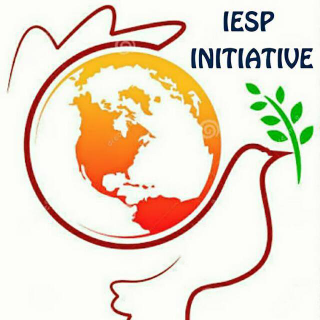 INNOVATION FOR EMPOWERMENT AND SUSTAINABLE PEACE INITIATIVEADDRESS:	 Plot 1140, Durumi, Area 1, Garki, Abuja, NigeriaWEBSITE: 	https://www.iesp.org.ng     Email: info@iesp.org.ngPhone No: 	+2348060672755; +2348138157575;Project Name:	 SCHOOL FOR 300 ORPHANS IN NIGERIA.Project Period:	2019Contact Persons: 				Ahmad Ibrahim JanyauExecutive DirectorEmail: ceo@iesp.org.ngTel: +2348039377579Muhammad Ahmad JanyauDeputy Executive DirectorEmail: depceo@iesp.org.ng Tel: +2348060672755 SCHOOL FOR 300 ORPHANS IN NIGERIA.INTRODUCTIONSkills Learning Centre and School for Orphans will strives to provide underprivileged people in Nigerian communities with affordable quality of education that will help them to break the cycle of poverty.The project goal is to equip youth, women and less privilege people with sufficient skills and education through focussing on skills like tailoring, computer repairs, installation of renewable energy systems, mechanics so as to meet educational, nutritional and other support needs of the communities we support.This project aims to support at least 300 orphans and vulnerable people aged between 10-20 years by the year 2020.The primary target group are girls, youth, less privilege children from the lowest income populations, particularly those who are affected by the communal clashes and bandits attacks and enroll 5 fee paying students in every class to enable parents who are able to pay fees to participate in the school.The strategy we have adopted to provide quality education to these girls is through the establishment of a school known as IESP International School which will provide holistic education that addresses both the physical and emotional needs of the community while creating dignity through self-reliance.  Our Mission StatementThe School will exist to reach its full potential by providing sustainable, affordable and accessible quality skills and education to the communities in Gusau, Zamfara State Nigeria. Our VisionEmpower communities and youth who can reach their full potential so that they are healthier, able to make their own decisions and through education, enable their families and communities to flourish. Our Core ValuesCommitment to needs of the communities Partnerships Integrity and Discipline TeamworkResponsiveness Respect for People Encourage environmental soundnessPromote people-centered development programmesOur ObjectivesSpecific objectives following are to: Support communities to break the cycle of poverty by providing quality education and life skills training.To improve the quality of life of women and marginalized people through Human Rights education & awareness and provision of health care services.To contribute to poverty reduction and improved vocational skill amongst women and to enhance the quality of life of marginalized women.To improve the sexual and reproductive health and rights, including maternal health care, family planning TB, Hepatitis and HIV/AIDS services, of the poorest and most marginalized people.To sensitize people about environmental concerns/ issues in Nigeria.To rehabilitate the victims of natural disasters like flood, earthquake and tribal conflicts and armed bandits etc.To provide free educational services to poor children especially young girls of the society.PROJECT PURPOSE/OBJECTIVESOur communities struggle to raise their families in many slums and villages across Gusau in Zamfara State of Nigeria. Lack of food, water and proper sanitation facilities, school fees and high death rates coupled with the burden of raising orphaned children are some of the hardships these communities face every day.Currently, there’s no government initiative to make skills training and education free, many people especially orphans remain out of school due to inhibitory costs for tuition, buying stationery, school uniforms and feeding the children.It is on this foregoing background that we are building a school for orphans in Janyau Village, a  7 Kilometre drive from Gusau town with the aim of: Providing affordable and accessible quality education to over 200 orphans by the year 2020. The school will enroll students every academic year and will gradually expands to the next class every year. Making the school self-sustaining by investing in skills training centre for youth and women. In the skills training centre, machines such as computers, tailoring machines and renewable energy study practical devices will be installed for effective practical. Providing renewable energy at the school. We are looking forward to having renewable energy systems installed at the school. As we work towards sustainability, we are looking at having the school run on solar or wind power to reduce costs associated with paying electricity bills.Creating jobs for women as teachers, caretakers, matrons and administrators thereby empowering them to take care of their families. By 2020 we will create jobs for at least 30 women (20 teachers will be recruited including instructors, facilitators of the training).Establishing fruitful relationship and collaboration with donors, Government and NGO with the view of extending their activities to the projects beneficiaries.PROJECT IMPLEMENTATION STRATEGYThis project will be implemented by adopting the following strategy:Criteria for selecting orphans to be enrolled in IESP EXCELLENCE SchoolTotal Orphans and vulnerable children in Zamfara State will be consideredApplications will be done in December every year to select students joining IESP EXCELLENCE School in Gusau, Zamfara State.IESP EXCELLENCE School graduates will be given first priority to join the Skills Training Centre in Janyau Village, Gusau. Students from Gusau town will also apply to join the school in December every year.Fee paying students will be admitted in every class and will pay fees that will be determined by the school management from time to timeService provision:Formation of student recruitment/admissions committee (teachers, parents representatives and Administrators)Linkages will be developed with local government/community administration (assistant chief, community elders and leaders) to help identify and refer bright and needy students to the schoolOrphans in IESP EXCELLENCE School will get free education.Caretakers and matrons will be employed at the school to look after the small children.Monitoring of Individual child performance:The matrons will monitor the progress of the every studentTeachers will monitor individual student performance in the classroomsThey will develop performance report on each child every monthProject Sustainability:Income Generating Activities (IGAs) will be promoted to sustain the projectThis includes enrolment of fee paying students to the classesWe will also invest in renewable energy sources like solar energyPRESENT PLANS AND NEEDS:The school plans to get materials, financial support and in kind donations to help meet its objectives from individuals, companies, religious organizations, the business fraternity, friends, external donors, the government and other organizations. IESP EXCELLENCE School immediate needs are mainly in making the new school ready for the operation before the end of the year, 2019 and these include:Construction of 5 blocks of Six Class Rooms and ToiletConstruction of Administrative Offices for Teachers and InstructorsPlastering the walls/floors, making ceiling, putting up glasses on doors/windows and painting the 5 blocks of the classrooms.Construction of a boarding house to accommodate students not enrolled on day schooling.Water Borehole to provide water at the school and for its daily use and for the community.Construction of Kitchen, Toilets , and fencing the compoundInstallation of solar or wind energy (mainly for lighting) and biogas energy for cooking at the school kitchenPurchase of kitchen equipment, furniture/beds/bedding for dormitory, office furniture and other equipment such as water tanks, gas cookers and utensilsConstruction of Library/Computer training center mosque from January 2016 PROJECT SUSTAINABILITYRenewable energy: Solar or wind energy will be installed at the school to provide lighting for both the classrooms and the dormitory. Library and Information Technology Center: The library will be located in the school primeses before January 2020. The library will include MPESA (mobile money transfer shop), a general goods shop, computer training center which offers copier and printing services to generate income for the school. The library will provide homework assistance for children in the community. Cost-Sharing: 5 students from well-off families will be admitted in each class to help defray the project costs through cost-sharing. This translates to 60 fee paying students by 2020. With each student paying $375 per year, $22,500 will be raised every year. Expected project outputs and benefits to the communities we work with in Gusau local area:Promotion of sponsorship system. Participation in international society by improving children’s scholastic level as a result of protection of their rights to receive education.Reduction of widespread phenomenon of abused of orphans who are a burden to social or economic field of the country’s growth.Promotion of gender development and growth.Promotion of ICT skillsEnhancement of community resource identification, mobilization or marshalling of the same eradication of poverty in slum and rural setting Promotion of inter-agency collaboration in professional ideas and experience sharing.Project future plans:Start/Construct operation before 2020Sponsorship of orphans to colleges/universities.Construct Teachers Training Centre/CollegeInnovation of computer and ICT skills. Hire professional PersonnelShort income generating projects and production units to boost the centers incomePROJECT ORGANIZATIONAL STRUCTURE AND STAFFING 		Board of Directors	     Chief Executive Officer (CEO)		     	Director of Operations		Head Teachers		Deputy Head TeacherAccountant      Project Managers             Volunteers						        Head of Departments (HODs)                                              Teachers   Computer Trainers  Sports coaches/Cooks/MatronsIMPLEMENTATION SCHEDULE FOR THE YEAR 20206PROJECTED RESOURCES REQUIREMENTSWHERE WE ARE NOW/ OUR TOP PRIORITIES:Construction of the 5 blocks of 6 classrooms: We have identified a portion of land in Janyau Village to the school. It could go for $7,500. We are hoping to purchase it between July and September 2019. The construction and furnishing of all the blocks will cost about $46,000. We are considering fundraising on global giving challenge (www.globalgiving.org) where we hope to raise at least $40,000 to purchase the equipment. The challenge is in July. 2019. We are writing a grant application to Classrooms for Africa Organizations and other agencies to fund construction before the end of 2019. We will reach out to other partners in the course of the year.Solar or wind energy installation, toilets construction, digging water well: This will cost about $4,900. We are considering fundraising on global giving challenge (www.globalgiving.org) where we hope to raise at least $4,900 to purchase the equipment. The challenge is in July. 2019. Purchasing beds, matresses, bedsheets, kitchen construction & utensils: This will cost about $9,750. We have raised $1,500 on through individual donations to support feeding program for the students when they join the school in September. We are considering fundraising again on global giving challenge (www.globalgiving.org) where we hope to raise at least $5,000 to purchase beds and bedding. The challenge is in July. 2019. We are also reaching out to other organizations and individuals to help furnish the boarding house.MonthJan Feb Mar Apr May JunJulAugSepOctNovDecActivityConstruction of 5 blocks of 6 classrooms XXXConstruction of Boarding HouseXXXBringing water to the site & Construction of toilets & Water kioskXXSolar installationXXXOnline Fundraising for suppliesXXXXFencing of the plot and gate constructionXKitchen and stores constructionXPurchase of kitchen equipment &/beds/mattresses for dormitoryXEmploying matron & cookXNew school open to students for 1st termXFundraising for construction of Akili Library & setting up Mpesa/computer training, copier and printing businessXXXXDESCRIPTIONFY2020FY2021FY2022FY2023FY2024Staff Salaries$$$$$Teachers/staff salaries36,00038,00040,00043,00045,000Project needsFeeding program School supplies & medical needsICT & Internet450.00500.00550.00600.00650.00Electricity/Solar Maintainance900.001,000.001,000.001,000.001,000.00Telephone/Mobile/Post office1,801.001,900.002,000.002,100.002,200.00Staff capacity building in different programs2,400.002,500.002,600.002,700.002,800.00Office supplies/toners/papers2,833.502,900.003,000.003,100.003,200.00Staff medical needs1,125.001,200.001,350.001,425.001,500.00Bank charges/Audit fees750.00750.00750.00750.00750.00Staff travel expenses1,250.001,250.001,250.001,250.001,250.00Vehicle maintenance/fuels/insurance1,200.001,200.001,500.001,500.001,500.00Other administrative miscellaneous costs650.00650.00650.00650.00650.00Beds/mattresses/bed sheets1,950.001,950.001,950.001,950.001,950.00Grand Total